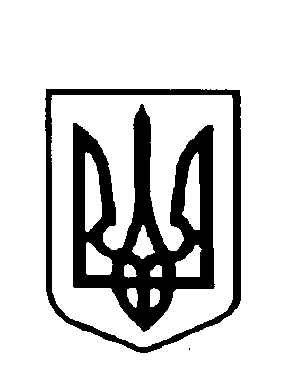 УКРАЇНАВАРКОВИЦЬКА сільська рада ДУБЕНСЬКОГО району РІВНЕНСЬКОЇ області(Восьме скликання)виконавчий комітетРішенняПро утворення міждисциплінарної командидля організації соціального захисту дітей,які перебувають у складних життєвих обставинахна підвідомчій території Варковицької сільської ради  З метою забезпечення найкращих інтересів дітей, на виконання пункту 20 Порядку забезпечення соціального захисту дітей, які перебувають у складних життєвих обставинах, у тому числі таких, які постраждали від жорстокого поводження, затвердженого постановою Кабінету Міністрів України від                         1 червня 2020 року  № 585 «Про забезпечення соціального захисту дітей,                   які перебувають у складних життєвих обставинах», керуючись  підпунктом                       7 пункту б статті 32,  підпунктом  2-1 пункту б статті 34  Закону  України  «Про місцеве самоврядування в Україні», виконавчий комітет міської ради  ВИРІШИВ:         1. Утворити міждисциплінарну команду для організації соціального захисту дітей, які перебувають у складних життєвих обставинах на підвідомчій території Варковицької сільської ради (далі – міждисциплінарна команда).            2. Затвердити склад міждисциплінарної команди із числа суб’єктів виявлення та організації соціального захисту дітей, що здійснюють свої повноваження на підвідомчій території  Варковицької сільської ради (далі – суб’єкти), додається.        3. Надати повноваження Службі у справах дітей Варковицької сільської ради організовувати діяльність міждисциплінарної команди шляхом формування її персонального складу для забезпечення допомоги кожній конкретній дитині, яка перебуває у складних життєвих обставинах, забезпечувати проведення засідань міждисциплінарної команди.          4. Суб’єктам надавати Службі у справах дітей  Варковицької сільської ради пропозиції щодо кандидатур для формування персонального складу міждисциплінарної команди для соціального захисту кожної  конкретної дитини, яка перебуває у складних життєвих обставинах (у разі виявлення) та забезпечити участь посадових осіб суб’єктів у роботі міждисциплінарної команди.          5. Контроль за виконанням рішення покласти на сільського голову.Сільський голова                                                                         Юрій ПАРФЕНЮК                                                                     Додаток 1                                                                     до рішення виконавчого                                                                                    комітету Варковицької                                                                                   сільської ради                                                                       від 24.09.2021 року № 93Складміждисциплінарної команди для організації соціального захисту дітей,які перебувають у складних життєвих обставинахна підвідомчій території Варковицької сільської ради   24 вересня   2021 року№    93    Прадош Михайло Володимирович - начальник Служби у справах дітей Варковицької сільської ради, голова міждисциплінарної команди Члени міждисциплінарної командиЧлени міждисциплінарної командиЧлени міждисциплінарної командиКлимчук Ніна Миколаївна -   начальник відділу освіти та соціально-                                                                                   культурної сфериПрокопчук Євгенія Модестівна -                      старший інспектор з соціальних допомог                                                                        Варковицької сільської радиДжус Люся Йосипівнастароста Сатиївського старостинського округуДідур Світлана Миколаївнастароста Озерянського старостинського округу Квіткевич Орися Михайлівна (за згодою) -завідувач Варковицької амбулаторії загальної практики сімейної медицини Солонько Іванна Сергіївна (за згодою) -дільничний офіцер поліції сектору дільничних офіцерів поліції відділу превенції Дубенського районного відділу поліції лейтенант поліціїЛитвин Дмитро Миколайович (за згодою) - інспектор сектору ювенальної превенції відділу превенції Дубенського РВП ГУНП в Рівненскій області старший лейтенант поліції